Monday, September 14, 2020Our One Priority Briefing for Congregational Leaders from George BullardA Family of Congregations in the Midlands of South CarolinaOur One PriorityStarting and Strengthening Churches to Serve as Vital and Vibrant Missional Communities.Potential ReThriving CongregationsThe Our One Priority Briefing Live! online session this week on Tuesday, September 15th at 2:00 p.m. is the fourth presentation on Potential ReThriving Congregations. This week’s session is Three Scenarios for the Future of Your Congregation. This will talk about the journey to once again     function as a Thriving Congregation.Here is the Zoom link to join this online session on Tuesday at 2:00 p.m. --   https://us02web.zoom.us/j/89370578316 Here are the recording and the PowerPoint from last week on Potential ReThriving Congregations:Congregational Assessment and Learning Experience -- https://www.columbiametro.org/cong-assess-learning-experience/ Here are upcoming online sessions in this series:Tuesday, September 22nd at 2:00 p.m.: 100 Days of Discernment – Dialogue and Prayer TripletsTuesday, September 29th at 2:00 p.m.: Crafting a Future Story of Missional MinistryNOTE: Our One Priority Briefing Live! Held most every Tuesday at 2:00 p.m. To receive the weekly link to this online gathering, please register at https://forms.gle/vdE7eTwvzm1gDkDj7.Get Stoked! -- Igniting a Fresh Fire in Guest Service Volunteers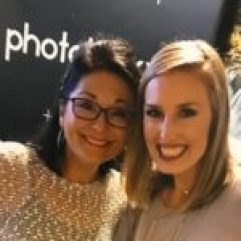 Beginning at 4:00 p.m. Thursday, September 24th a monthly Zoom video conference is being launched with Mary Ann Sibley and Rebecca Carlisle for congregational guest services volunteers. It is free and open to all congregations in the Midlands and is sponsored by the Columbia Metro Baptist Association. Mary Ann and Rebecca have been in the Midlands several times in the past few years to share their expertise in congregational guest services during training meetings and consultations with congregations.Registration is required! Use the following link. https://us02web.zoom.us/meeting/register/tZYpcOioqTMpEtNyQTkyPO9zBmN_6bQ21CXL.Igniting a Fresh Fire in Guest Service Volunteers is a coaching session with Mary Ann Sibley and Rebecca Carlisle sponsored by the Columbia Metro Baptist Association. When you register, in the Questions & Comments section tell us issues you want the session to address or questions you would like Mary Ann and Rebecca to answer. Check out their website at https://www.stokeworkshops.com/. They can also be seen on Facebook at Church Guest Experience.Our One Priority Briefing and the Our One Priority Briefing Online Gathering are made possible by the financial gifts of the member and network congregations of the Columbia Metro Baptist Association at www.ColumbiaMetro.org, CMBA@ColumbiaMetro.org, or 803.619.7110. To donate go to https://www.columbiametro.org/donate/.Gifts can be made to the general fund, to hunger ministry, or to disaster response.